ЗАКОНКалужской области_________________                                                                                   №________ПроектОб утверждении дополнительных соглашений к соглашениям  о предоставлении бюджету Калужской области из федерального бюджета бюджетных кредитов для частичного покрытия дефицита бюджета Калужской областиПринят Законодательным Собранием _________________Статья 1Утвердить следующие дополнительные соглашения:– Дополнительное соглашение от 26 декабря 2018 г. № 2 к Соглашению             от 9 февраля 2015 г. № 01-01-06/06-07 о предоставлении бюджету Калужской области из федерального бюджета бюджетного кредита для частичного покрытия дефицита бюджета Калужской области;– Дополнительное соглашение от 26 декабря 2018 г. № 2 к Соглашению               от 6 апреля 2015 г. № 01-01-06/06-34 о предоставлении бюджету Калужской области из федерального бюджета бюджетного кредита для частичного покрытия дефицита бюджета Калужской области;– Дополнительное соглашение от 26 декабря 2018 г. № 2 к Соглашению                   от 5 июня 2015 г. № 01-01-06/06-73 о предоставлении бюджету Калужской области из федерального бюджета бюджетного кредита для частичного покрытия дефицита бюджета Калужской области;– Дополнительное соглашение от 26 декабря 2018 г. № 2 к Соглашению            от 27 июля 2015 г. № 01-01-06/06-116 о предоставлении бюджету Калужской области из федерального бюджета бюджетного кредита для частичного покрытия дефицита бюджета Калужской области;– Дополнительное соглашение от 26 декабря 2018 г. № 2 к Соглашению                    от 16 декабря 2015 г. № 01-01-06/06-242 о предоставлении бюджету Калужской области из федерального бюджета бюджетного кредита для частичного покрытия дефицита бюджета Калужской области;– Дополнительное соглашение от 26 декабря 2018 г. № 2 к Соглашению                   от 17 февраля 2016 г. № 01-01-06/06-20 о предоставлении бюджету Калужской области из федерального бюджета бюджетного кредита для частичного покрытия дефицита бюджета Калужской области;– Дополнительное соглашение от 26 декабря 2018 г. № 2 к Соглашению                    от 2 марта 2016 г. № 01-01-06/06-44 о предоставлении бюджету Калужской области из федерального бюджета бюджетного кредита для частичного покрытия дефицита бюджета Калужской области;– Дополнительное соглашение от 26 декабря 2018 г. № 2 к Соглашению             от 30 июня 2016 г. № 01-01-06/06-103 о предоставлении бюджету Калужской области из федерального бюджета бюджетного кредита для частичного покрытия дефицита бюджета Калужской области;– Дополнительное соглашение от 26 декабря 2018 г. № 2 к Соглашению             от 24 августа 2016 г. № 01-01-06/06-189 о предоставлении бюджету Калужской области из федерального бюджета бюджетного кредита для частичного покрытия дефицита бюджета Калужской области;– Дополнительное соглашение от 26 декабря 2018 г. № 2 к Соглашению           от 7 ноября 2016 г. № 01-01-06/06-244 о предоставлении бюджету Калужской области из федерального бюджета бюджетного кредита для частичного покрытия дефицита бюджета Калужской области;– Дополнительное соглашение от 26 декабря 2018 г. № 2 к Соглашению             от 20 февраля 2017 г. № 01-01-06/06-43 о предоставлении бюджету Калужской области из федерального бюджета бюджетного кредита для частичного покрытия дефицита бюджета Калужской области;– Дополнительное соглашение от 26 декабря 2018 г. № 2 к Соглашению           от 10 марта 2017 г. № 01-01-06/06-97 о предоставлении бюджету Калужской области из федерального бюджета бюджетного кредита для частичного покрытия дефицита бюджета Калужской области.Статья 2Настоящий Закон вступает в силу после его официального опубликования. Губернатор Калужской областиА.Д. Артамонов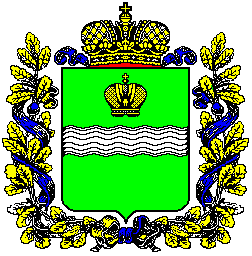 